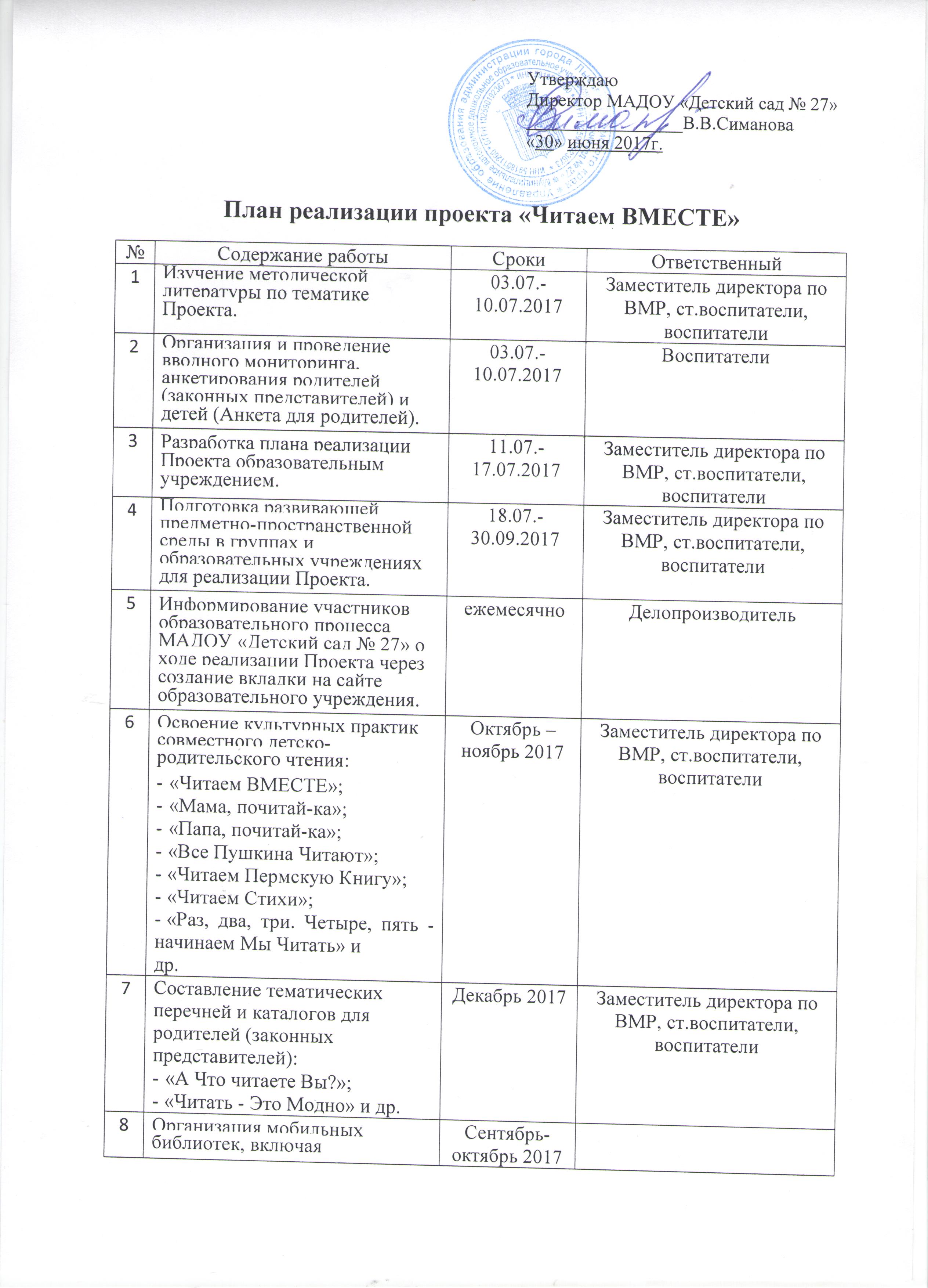 ПриложениеАнкета для родителей(анкета может быть составлена самим учреждением)Уважаемые родители!Ответьте, пожалуйста, на вопросы данной анкеты. Ваше мнение очень важно для нас.1.Существует ли на Ваш взгляд необходимость прививать у детей дошкольного возраста интерес к чтению?2.По Вашему мнению, как можно привлечь ребенка к чтению?3.На Ваш взгляд, семейное чтение - это (нужное отметить)литература, интересная для всех членов семьи,обсуждение прочитанного всей семьей или ее частью,чтение вслух для всех членов семьи,книги для каждого члена семьи отдельно,когда все члены семьи заняты чтением.4.Есть ли у Вас дома библиотека, и что она собой представляет?несколько книжных полок;книжный шкаф;стеллажи с книгами;другое.5.Часто ли вы читаете ребенку книгу?каждый день;каждый вечер перед сном;когда просит;иногда.6.Задает ли Ваш ребенок вопросы, если ему непонятны слова или какая- либо ситуация в произведении?ДА	НЕТ	ИНОГДА7.0бсуждаете ли Вы с ребенком прочитанные книги?ДА	НЕТ	ИНОГДА8.Может ли Ваш ребенок связно и понятно пересказать прочитанное произведение, описать фрагмент из произведения?ДА	НЕТ	НЕ ВСЕГДА9.Может ли ваш ребенок назвать недавно прочитанные с вами книги?ДА	НЕТ	НЕ ЗНАЮ10.Есть ли у Вашего ребенка любимые книги? Какие?11 .Как вы считаете, в каком возрасте ребенок должен научиться читать? 12.Читает ли ваш ребенок детские книги самостоятельно?Пермские писатели детям(примерный список)Астафьев Виктор ПетровичБианки Виталий ВалентиновичВоробьев Владимир ИвановичДавыдычев Лев ИвановичДомнин Алексей МихайловичКузьмин Лев ИвановичМамин-Сибиряк Дмитрий НаркисовичПермяк Евгений АндреевичТелегина ВалентинаТрутнева Евгения ФедоровнаХристолюбова Ирина ПетровнаШиршов Борис ВалентиновичЮбилеи детских писателейИнтересные события календаряbookcrossing (книговорот) между читающими:«Есть Книга - Есть Будущее»;«Читаем Сами»;«Одна книга - одна семья»;«Читаем Книгу - Познаем Мир»;«Моя Первая Книга» и др.9«Рекламный микрофон» (продвижение забытых детских книг, анонсы книжных новинок, семейные проекты по привитию детям интереса к книге)Январь 2018Заместитель директора по ВМР, ст.воспитатели, воспитатели10«Юбилейный литературный календарь»(юбилеи детских писателей)сентябрь 2017 – разработать, в работу ежемесячноЗаместитель директора по ВМР, ст.воспитатели, воспитатели11«Книжная карусель» (фестивали, конкурсы, викторины, акции, недели детской книги, праздники, квесты, флешмобы и др.) Интересные события календаряСентябрь 2017- июнь 2018Заместитель директора по ВМР, ст.воспитатели, воспитатели12Акция«Online-Чтение» - («Урок вежливости» от С. Я. Маршака и т.д.1 раз в кварталЗаместитель директора по ВМР, ст.воспитатели, воспитатели01.01.1927-24.11.1988Л. Давыдычев18.01.1882-31.01.1956Алан Милн24.03.1907-1996Лидия Чуковская31.03.1882-28.10.1969К.Я Чуковский31.05.1892- 14.07.1968К. Паустовский31.10.1902-17.08.1982Е. Пермяк03.11.1887-4.07.1964С.Я. Маршак04.11.1907-28.01.2002А. Линдгрен27.11.1947-Г. Остер22.12.1937-Э. Успенский06.01.1928-01.04.2000Л. Кузьмин12.01.1928-16.05.1703Шарль Перро04.02.1873-16.01.1954М. Пришвин28.02.1913-27.08.2009С.В. Михалков27.05.1903-24.04.1989Е. Благинина09.09.1918-07.11.2000Борис Заходер25.10.1938-11.01.2016И. Христолюбова23.11.1908-26.07.1976Н. Носов01.12.1913-06.05.1972В. Драгунский05.12.1803-15.07.1873Ф. Тютчев8 январяДень детского кино21 февраляМеждународный день русского языка3 мартаВсемирный день писателя21 мартаВсемирный день поэзии27 мартаМеждународные день театра2 апреляМеждународный день детской книги23 апреляВсемирный день книги и защиты авторских прав10 мая100 лет со дня основания Российской книжной палаты24 маяДень славянской письменности и культуры27 маяОбщероссийский день библиотек1 июняМеждународный день защиты детей5 июняДень эколога и всемирный день окружающей среды6 июняДень рождения А.С. Пушкина8 июляДень семьи, любви и верности8 сентябряМеждународный день грамотности31 октября115 лет Евгению Пермяка3 ноября130 лет С.Я. Маршака6 ноября165 лет М.- Сибиряку14 ноября110 лет А. Линдгрен20 ноябряМеждународный день прав ребенка27 ноября70 лет Г. ОстераПоследнее воскресенье ноябряДень матери22 декабря80 лет Э. Успенскому